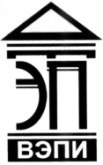 Автономная некоммерческая образовательная организациявысшего образования«Воронежский экономико-правовой институт»(АНОО ВО «ВЭПИ»)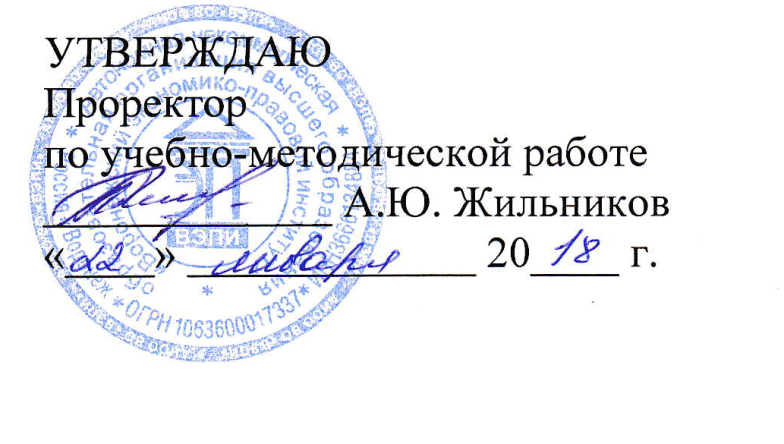 РАБОЧАЯ ПРОГРАММА ДИСЦИПЛИНЫ(МОДУЛЯ)	Б1.В.16 Информационные технологии в юридической деятельности	(наименование дисциплины (модуля))	40.03.01 Юриспруденция	(код и наименование направления подготовки)Направленность (профиль) 	Государственно-правовая		(наименование направленности (профиля))Квалификация выпускника 	Бакалавр		(наименование квалификации)Форма обучения 	Очная, очно-заочная		(очная, очно-заочная, заочная)Рекомендована к использованию Филиалами АНОО ВО «ВЭПИ».Воронеж 2018Рабочая программа дисциплины (модуля) разработана в соответствии с требованиями ФГОС ВО, утвержденного приказом Минобрнауки России от 01.12.2016  № 1511, учебным планом направлению подготовки по 40.03.01 Юриспруденция, направленность (профиль) «государственно-правовая», год начала подготовки – 2018.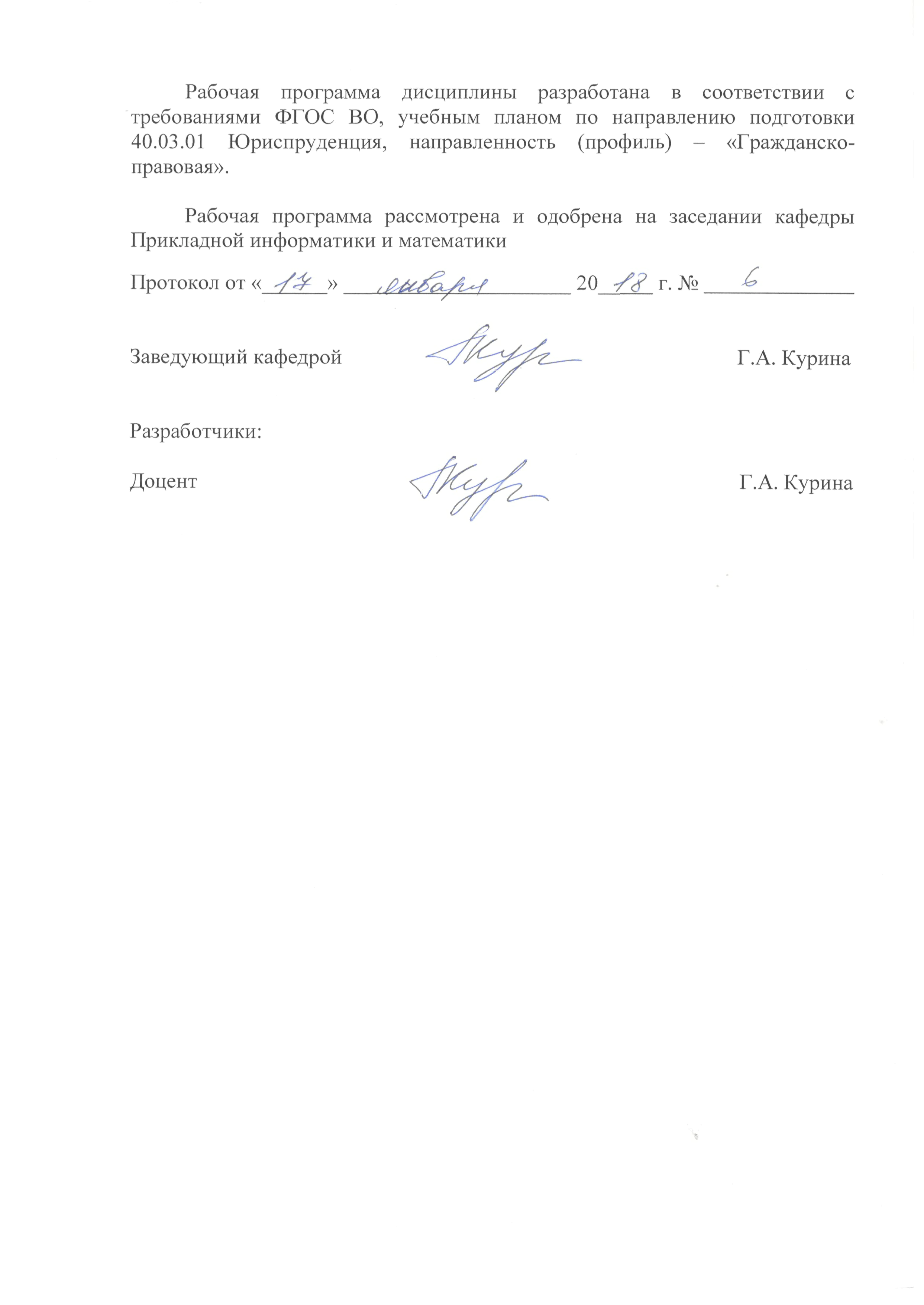 1. Цель дисциплины (модуля)Целью изучения дисциплины «Б1.В.16Информационные технологии в юридической деятельности» является закрепление и расширение знания по информатике, полученные в средней общеобразовательной школе. Сформировать научные представления, практические умения и навыки в области применения информационных технологий в юридической деятельности. 2. Задачи дисциплины (модуля)2.1. Усвоение знаний об основных  закономерностях создания и функционирования информационных процессов в правовой сфере; основах государственной политики в области информатики;2.2. Формирование умения осуществлять поиск информации в глобальных компьютерных сетях, работать со справочными правовыми системами в глобальной сети «Интернет»;2.3. Владение навыками анализа различных правовых явлений, юридических фактов, правовых норм и правовых отношений, являющихся объектами профессиональной деятельности;2.4. Владение методикой подготовки юридических документов при применении информационных технологий в юридической деятельности; навыка сбора и обработки информации, имеющей значение для реализации правовых норм в соответствующих сферах профессиональной деятельности.3. Место дисциплины (модуля) в структуре образовательной программы высшего образованияДисциплина «Б1.В.16 Информационные технологии в юридической деятельности» относится к вариативной части программы бакалавриата. Для изучения данной дисциплины необходимы знания, умения и навыки, формируемые предшествующими дисциплинами: «Математика» в рамках школьной программы; «Информатика и компьютерные технологии» в рамках школьной программы.Перечень последующих дисциплин, для которых необходимы знания, умения и навыки, формируемые данной дисциплиной: «Международное право»; «Гражданский процесс»; «Арбитражный процесс»; «Криминалистика».4. Перечень планируемых результатов обучения по дисциплине (модулю), соотнесённых с планируемыми результатами освоения образовательной программы высшего образованияПроцесс изучения дисциплины «Б1.В.16 Информационные технологии в юридической деятельности» направлен на формирование у обучающихся следующих компетенций:5. Структура и содержание дисциплины (модуля)5.1. Структура дисциплины (модуля)5.1.1. Объем дисциплины (модуля) и виды учебной работы по очной форме обучения5.1.2. Объем дисциплины (модуля) и виды учебной работы по очно-заочной форме обучения5.2. Содержание дисциплины (модуля)5.2.1. Содержание дисциплины (модуля) по очной форме обученияТема 1. Информация и информационные технологии в современном информационном обществе – 13 ч.Лекции – 2 ч. Содержание: Понятие информации. Понятие и классификация информационных технологий.Роль информации и информационных технологий в развитии современного информационного общества. Государственная политика в информационной сфере. Информационная безопасность.Лабораторные работы – 4 ч.Лабораторная работа № 1 «Информация и информационные технологии в современном информационном обществе».Тема 2. Информационные технологии: технические и программные средства – 12 ч.Лекции – 2 ч. Содержание: История развития ЭВМ. Типы современных компьютеров. Архитектура персонального компьютера. Основные устройства ПК: назначение функции, основные технические характеристики.Программное обеспечение. Классификация компьютерных программ.Лабораторные работы – 4 ч.Лабораторная работа № 2 «Информационные технологии: технические и программные средства».Тема 3. Операционные системы. OCWINDOWS. Защита информации. Информационная безопасность – 11 ч.Лекции – 2 ч. Содержание:Операционные системы: назначение и функции. Система Windows: запуск (загрузка) и окончание работы. Основы работы в среде Windows. Работа с приложениями.Работа с файлами и папками. Настройка Windows. Информационная безопасность. Инсталляция и удаление программ.Лабораторные работы –2 ч.Лабораторная работа № 3 «Операционные системы. OCWINDOWS. Защита информации. Информационная безопасность».Тема 4. Технологии подготовки текстовых документов – 13 ч.Лекции – 2 ч. Содержание: Текстовые редакторы: назначение и функции. Microsoft Word: интерфейс и общие установки. Ввод и редактирование текста. Оформление текстового документа. Вставка внутренних и внешних объектов. Создание и оформление таблиц. Создание документов на основе шаблонов и образцов. Печать документа.Лабораторные работы – 4 ч.Лабораторная работа № 4 «Технологии подготовки текстовых документов».Тема 5. Технология работы с электронными таблицами – 10 ч.Лекции – 2 ч. Содержание: Назначение и основные возможности электронных таблиц. История развития электронных таблиц. Основные возможности редактора электронных таблиц Microsoft Excel. Технология работы в редакторе электронных таблиц Microsoft Excel.Лабораторные работы –2 ч.Лабораторная работа № 5 «Технология работы с электронными таблицами».Тема 6. Технология работы с базами данных – 13 ч.Лекции – 2 ч. Содержание: Понятие Базы данных. Назначение и функции СУБД.Система управления базами данных MsAccess. Объекты БД и их применение в юриспруденции.Лабораторные работы – 4 ч.Лабораторная работа № 6 «Технология работы с базами данных».Тема 7. Технология разработки электронных презентаций – 11 ч.Лекции – 2 ч. Содержание: Понятие и виды электронных презентаций. Структура электронной презентации. Запуск MSPowerPoint. Режимы работы в PowerPoint. Действия с презентациями. Действия над слайдами. Оформление слайда. Работа с объектами. Диаграммы. Анимация текста и объектов. Управление презентацией. Раздаточные материалы.Лабораторные работы – 2 ч.Лабораторная работа № 7 «Технология разработки электронных презентаций».Тема 8. Технологии работы в компьютерных сетях – 11 ч.Лекции – 2 ч. Содержание: Современные информационно-телекоммуникационные технологии и виды компьютерных сетей. Топология сетей. Понятие протокола. Сеть Интернет: история создания и развития. Структура сети Интернет. Протокол TCP/IP. Адресация в Интернет. Доступ к сети Интернет.  Методы поиска информации в Интернете. Поиск по рубрикатору поисковой системы. Контекстный поиск. Применение возможностей сети Интернет в юридической деятельности. Правовые ресурсы сети Интернет. Правовые проблемы Интернета.Лабораторные работы –2 ч.Лабораторная работа № 8 «Технологии работы в компьютерных сетях».Тема 9. Технология работы в справочных правовых системах – 12ч.Лекции – 3 ч. Содержание: Понятие и роль справочных правовых систем в юридической деятельности.Основные возможности справочных правовых систем. Структура единого информационного массива СПС. Поиск документов. Поиск информации по ситуации, документам, разделам. Алгоритмы поиска информации и подготовки ответов-отчетов на типовые юридические задачи.Лабораторные работы – 2 ч.Лабораторная работа № 9 «Технология работы в справочных правовых системах».5.2.2. Содержание дисциплины(модуля) по очно-заочной форме обученияТема 1. Информация и информационные технологии в современном информационном обществе – 11 ч.Лабораторные работы – 2 ч.Лабораторная работа № 1 «Информация и информационные технологии в современном информационном обществе».Тема 2. Информационные технологии: технические и программные средства – 12 ч.Лекции – 1 ч. Содержание:История развития ЭВМ. Типы современных компьютеров. Архитектура персонального компьютера. Основные устройства ПК: назначение функции, основные технические характеристики.Программное обеспечение. Классификация компьютерных программ.Лабораторные работы – 2 ч.Лабораторная работа № 2 «Информационные технологии: технические и программные средства».Тема 3. Операционные системы. OCWINDOWS. Защита информации. Информационная безопасность – 10 ч.Лекции – 1 ч. Содержание:Операционные системы: назначение и функции. Система Windows: запуск (загрузка) и окончание работы. Основы работы в среде Windows. Работа с приложениями.Работа с файлами и папками. Настройка Windows. Информационная безопасность. Инсталляция и удаление программ.Тема 4. Технологии подготовки текстовых документов – 12 ч.Лекции – 1 ч. Содержание:Текстовые редакторы: назначение и функции. MicrosoftWord: интерфейс и общие установки. Ввод и редактирование текста. Оформление текстового документа. Вставка внутренних и внешних объектов. Создание и оформление таблиц. Создание документов на основе шаблонов и образцов. Печать документа.Лабораторные работы – 2ч.Лабораторная работа № 4 «Технологии подготовки текстовых документов».Тема 5. Технология работы с электронными таблицами – 12 ч.Лекции – 1 ч. Содержание:Назначение и основные возможности электронных таблиц. История развития электронных таблиц. Основные возможности редактора электронных таблиц MicrosoftExcel. Технология работы в редакторе электронных таблиц MicrosoftExcel.Лабораторные работы –2 ч.Лабораторная работа № 5 «Технология работы с электронными таблицами».Тема 6. Технология работы с базами данных – 12 ч.Лекции – 1 ч. Содержание: Понятие Базы данных. Назначение и функции СУБД.Система управления базами данных MsAccess. Объекты БД и их применение в юриспруденции.Лабораторные работы – 2ч.Лабораторная работа № 6 «Технология работы с базами данных».Тема 7. Технология разработки электронных презентаций – 12 ч.Лекции – 1 ч. Содержание: Понятие и виды электронных презентаций. Структура электронной презентации. Запуск MSPowerPoint. Режимы работы в PowerPoint. Действия с презентациями. Действия над слайдами. Оформление слайда. Работа с объектами. Диаграммы. Анимация текста и объектов. Управление презентацией. Раздаточные материалы.Лабораторные работы – 2 ч.Лабораторная работа № 7 «Технология разработки электронных презентаций».Тема 8. Технологии работы в компьютерных сетях – 11 ч.Лекции – 1 ч. Содержание: Современные информационно-телекоммуникационные технологии и виды компьютерных сетей. Топология сетей. Понятие протокола. Сеть Интернет: история создания и развития. Структура сети Интернет. Протокол TCP/IP. Адресация в Интернет. Доступ к сети Интернет. Методы поиска информации в Интернете. Поиск по рубрикатору поисковой системы. Контекстный поиск. Применение возможностей сети Интернет в юридической деятельности. Правовые ресурсы сети Интернет. Правовые проблемы Интернета.Лабораторные работы – 1ч.Лабораторная работа № 8 «Технологии работы в компьютерных сетях».Тема 9. Технология работы в справочных правовых системах – 14 ч.Лекции – 1 ч. Содержание: Понятие и роль справочных правовых систем в юридической деятельности.Основные возможности справочных правовых систем. Структура единого информационного массива СПС. Поиск документов. Поиск информации по ситуации, документам, разделам. Алгоритмы поиска информации и подготовки ответов-отчетов на типовые юридические задачи.Лабораторные работы –1ч.Лабораторная работа № 9 «Технология работы в справочных правовых системах».6. Методические материалы для изучения дисциплины (модуля)Методические материалы для изучения дисциплины (модуля) представлены в виде учебно-методического комплекса дисциплины (модуля).7. Перечень основной и дополнительной учебной литературы, необходимой для освоения дисциплины (модуля)7.1. Основная литература7.2. Дополнительная литература8. Перечень ресурсов информационно-телекоммуникационной сети «Интернет», необходимых для освоения дисциплины (модулю)9. Перечень информационных технологий, используемых при осуществлении образовательного процесса по дисциплине (модулю), включая перечень современных профессиональных баз данных и информационных справочных систем9.1. Информационные технологииИнформационные технологии – это совокупность методов, способов, приемов и средств обработки документированной информации, включая прикладные программные средства, и регламентированного порядка их применения.Под информационными технологиями понимается использование компьютерной техники и систем связи для создания, сбора, передачи, хранения и обработки информации для всех сфер общественной жизни.При осуществлении образовательного процесса по дисциплине применяются такие информационные технологии, как использование на занятиях специализированных и офисных программ, информационных (справочных) систем, баз данных, компьютерное тестирование.9.2. Современные профессиональные базы данных и информационные справочные системы10. Образовательные технологии, используемые при осуществлении образовательного процесса по дисциплине (модулю)Для обеспечения качественного образовательного процесса применяются следующие образовательные технологии:1. Традиционные: объяснительно-иллюстративные, иллюстративные, объяснительные;2. Инновационные: дифференцированные, информационные, информационно-коммуникационные, модульные, игровые, проблемные и др.;3. Интерактивные: организация кейс-технология, проектная технология, тренинг, мозговой штурм и др. 11. Материально-техническое обеспечение дисциплины (модуля)12. Оценочные материалы для дисциплины (модуля)Оценочные материалы для проведения текущего контроля успеваемости и промежуточной аттестации по дисциплине (модулю) представлены в виде фонда оценочных средств по дисциплине (модулю)	Лист регистрации изменений к рабочей программе дисциплины (модуля)№п/пКодкомпетенцииНаименование компетенцииВ результате изучения дисциплины обучающиеся должны:В результате изучения дисциплины обучающиеся должны:В результате изучения дисциплины обучающиеся должны:№п/пКодкомпетенцииНаименование компетенцииЗнатьУметьВладеть1ОК-3владением основными методами, способами и средствами получения, хранения, переработки информации, навыками работы с компьютером как средством управления информациейосновные  закономерности создания и функционирования информационных процессов в правовой сфере; основы государственной политики в области информатики;применять современные информационные технологии для поиска и обработки правовой информации, оформления юридических документов и проведения статистического анализа информации.навыками сбора и обработки информации, имеющей значение для реализации правовых норм в соответствующих сферах профессиональной деятельности.2ОК-4способностью работать с информацией в глобальных компьютерных сетяхвозможности глобальных компьютерных сетей по поиску и хранению актуальной правовой информации, названия соответствующих профессиональных сервисов и клиентов.осуществлять поиск информации в глобальных компьютерных сетях, работать со справочными правовыми системами в глобальной сети «Интернет».навыками осуществления профессионального общения в глобальных компьютерных сетях.3ПК-6способностью юридически правильно квалифицировать факты и обстоятельствапорядок действия нормативных правовых актов и их применения в своей профессиональной деятельности. анализировать  юридические факты и возникающие в связи с ними правовые отношения.навыками анализа различных правовых явлений, юридических фактов, правовых норм и правовых отношений, являющихся объектами профессиональной деятельности.4ПК-7владением навыками подготовки юридических документовосновы юридической техники, правила подготовки юридических документов при применении информационных технологий в юридической деятельности.составлять официальные письменные документы, порождающие определенные юридические последствия, создающие определенные юридические состояния и направленные на регулирование определенных отношений при применении информационных технологий в юридической деятельностиметодикой подготовки юридических документов при применении информационных технологий в юридической деятельности; навыка сбора и обработки информации, имеющей значение для реализации правовых норм в соответствующих сферах профессиональной деятельности.Вид учебной работыВид учебной работыВсегочасовСеместрВид учебной работыВид учебной работыВсегочасов№ 2Вид учебной работыВид учебной работыВсегочасовчасовКонтактная работа (всего):Контактная работа (всего):4747В том числе:Лекции (Л)В том числе:Лекции (Л)1919Практические занятия (Пр)Практические занятия (Пр)Лабораторная работа (Лаб)Лабораторная работа (Лаб)2828Самостоятельная работа обучающихся (СР)Самостоятельная работа обучающихся (СР)6161Контроль форму контроляЗОЗОКонтроль кол-во часовОбщая трудоемкостьчасов108108Общая трудоемкостьзач. ед.33Вид учебной работыВид учебной работыВсегочасовСеместрВид учебной работыВид учебной работыВсегочасов№ 1Вид учебной работыВид учебной работыВсегочасовчасовКонтактная работа (всего):Контактная работа (всего):2424В том числе:Лекции (Л)В том числе:Лекции (Л)88Практические занятия (Пр)Практические занятия (Пр)Лабораторная работа (Лаб)Лабораторная работа (Лаб)1616Самостоятельная работа обучающихся (СР)Самостоятельная работа обучающихся (СР)8484Контроль форму контроляЗОЗОКонтроль кол-во часовОбщая трудоемкостьчасов108108Общая трудоемкостьзач. ед.33Наименование раздела, темыКод компетенций (части компетенций)Количество часов, выделяемых на контактную работуКоличество часов, выделяемых на контактную работуКоличество часов, выделяемых на контактную работуКол-во часов СРВиды СРКонтрольНаименование раздела, темыКод компетенций (части компетенций)в том числе по видам учебных занятийв том числе по видам учебных занятийв том числе по видам учебных занятийКол-во часов СРВиды СРКонтрольНаименование раздела, темыКод компетенций (части компетенций)ЛПрЛабКол-во часов СРВиды СРКонтроль12345678Тема 1. Информация и информационные технологии в современном информационном обществе.ОК-3ОК-4ПК-6ПК-7247Подготовка к устному опросу, тестированию, подготовка докладаустный опрос, тестирование, докладТема 2. Информационные технологии: технические и программные средстваОК-3ОК-4ПК-6ПК-7246Подготовка к устному опросу, тестированию, подготовка докладаустный опрос, тестирование, докладТема 3. Операционные системы. OCWINDOWS. Защита информации.ОК-3ОК-4ПК-6ПК-7227Подготовка к устному опросу, тестированию, подготовка докладаустный опрос, тестирование, докладТема 4. Технологии подготовки текстовых документов.ОК-3ОК-4ПК-6ПК-7247Подготовка к устному опросу, тестированию, подготовка докладаустный опрос, тестирование, докладТема 5. Технология работы с электронными таблицами.ОК-3ОК-4ПК-6ПК-7226Подготовка к устному опросу, тестированию, подготовка докладаустный опрос, тестирование, докладТема 6. Технология работы с базами данных.ОК-3ОК-4ПК-6ПК-7247Подготовка к устному опросу, тестированию, подготовка докладаустный опрос, тестирование, докладТема 7. Технология разработки электронных презентацийОК-3ОК-4ПК-6ПК-7227Подготовка к устному опросу, тестированию, подготовка докладаустный опрос, тестирование, докладТема 8. Технологии работы в компьютерных сетях.ОК-3ОК-4ПК-6ПК-7227Подготовка к устному опросу, тестированию, подготовка докладаустный опрос, тестирование, докладТема 9. Технология работы в справочных правовых системахОК-3ОК-4ПК-6ПК-7327Подготовка к устному опросу, тестированию, подготовка докладаустный опрос, тестирование, докладОбобщающее занятие2Зачет с оценкойВСЕГО ЧАСОВ:10819-2861-Наименование раздела, темыКод компетенций (части компетенций)Количество часов, выделяемых на контактную работуКоличество часов, выделяемых на контактную работуКоличество часов, выделяемых на контактную работуКол-во часов СРВиды СРКонтрольНаименование раздела, темыКод компетенций (части компетенций)в том числе по видам учебных занятийв том числе по видам учебных занятийв том числе по видам учебных занятийКол-во часов СРВиды СРКонтрольНаименование раздела, темыКод компетенций (части компетенций)ЛПрЛабКол-во часов СРВиды СРКонтроль12345678Тема 1. Информация и информационные технологии в современном информационном обществе.ОК-3ОК-4ПК-6ПК-7-29Подготовка к устному опросу, решению задачУстный опрос, решение задачТема 2. Информационные технологии: технические и программные средстваОК-3ОК-4ПК-6ПК-7129Подготовка к устному опросу, решению задач, подготовка рефератаУстный опрос, решение задач, рефератТема 3. Операционные системы. OCWINDOWS. Защита информации.ОК-3ОК-4ПК-6ПК-71-9Подготовка к устному опросу, решению задач, подготовка к тестированиюУстный опрос, решение задач, тестированиеТема 4. Технологии подготовки текстовых документов.ОК-3ОК-4ПК-6ПК-7129Подготовка к устному опросу, решению задачУстный опрос, решение задачТема 5. Технология работы с электронными таблицами.ОК-3ОК-4ПК-6ПК-7129Подготовка к устному опросу, решению задачУстный опрос, решение задачТема 6. Технология работы с базами данных.ОК-3ОК-4ПК-6ПК-7129Подготовка к устному опросу, решению задач, подготовка реферата, подготовка к тестированиюУстный опрос, решение задач, реферат, тестированиеТема 7. Технология разработки электронных презентацийОК-3ОК-4ПК-6ПК-7129Подготовка к устному опросу, решению задачУстный опрос, решение задачТема 8. Технологии работы в компьютерных сетях.ОК-3ОК-4ПК-6ПК-7119Подготовка к устному опросу, решению задачУстный опрос, решение задачТема 9. Технология работы в справочных правовых системахОК-3ОК-4ПК-6ПК-71112Подготовка к устному опросу, решению задач, подготовка рефератаУстный опрос, решение задач, рефератОбобщающее занятие2Зачет с оценкойВСЕГО ЧАСОВ:1088-1684-№ п/пПериодобучения(о. / о.-з.)Библиографическое описание (автор(ы), название, место изд., год изд., стр.)Используется при изучении разделов (тем)Режим доступа2 / 1Информационные технологии в юридической деятельности : учебник для академического бакалавриата / П. У. Кузнецов [и др.] ; под общ.ред. П. У. Кузнецова. — 3-е изд., пер. и доп. — М. : Издательство Юрайт, 2018. — 325 с. — (Серия : Бакалавр. Академический курс). — ISBN 978-5-534-02598-9 Тема 1-9https://www.biblio-online.ru/book/informacionnye-tehnologii-v-yuridicheskoy-deyatelnosti-4126582 / 1Информационные технологии в юридической деятельности : учебник и практикум для академического бакалавриата / В. Д. Элькин [и др.] ; под ред. В. Д. Элькина. — 2-е изд., пер. и доп. — М. : Издательство Юрайт, 2018. — 403 с. — (Серия : Бакалавр. Академический курс). — ISBN 978-5-9916-5283-4 Тема 1-9https://www.biblio-online.ru/book/informacionnye-tehnologii-v-yuridicheskoy-deyatelnosti-423141№ п/пПериодобучения(о. / о.-з.)Библиографическое описание (автор(ы), название, место изд., год изд., стр.)Используется при изучении разделов (тем)Режим доступа2 / 1Информационные технологии в юридической деятельности [Электронный ресурс]: учебное пособие для студентов вузов, обучающихся по специальностям «Юриспруденция» и «Правоохранительная деятельность»/ О.Э. Згадзай [и др.].— Электрон.текстовые данные.— М.: ЮНИТИ-ДАНА, 2015.— 335 c— ISBN 978-5-238-02548-3Тема 1-9http://www.iprbookshop.ru/66263.html2 / 1Мистров Л.Е. Информационные технологии в юридической деятельности. MicrosoftOffice 2010 [Электронный ресурс]: учебное пособие/ Мистров Л.Е., Мишин А.В.— Электрон.текстовые данные.— М.: Российский государственный университет правосудия, 2016.— 232 c— ISBN 978-5-93916-503-7Тема 1-9http://www.iprbookshop.ru/65857.html2 / 1Информационные технологии в юридической деятельности [Электронный ресурс]: учебное пособие/ — Электрон.текстовые данные.— Ставрополь: Северо-Кавказский федеральный университет, 2015.— 222 c — ISBN 2227-8397Тема 1-9http://www.iprbookshop.ru/63091.html2 / 1Гвоздева В.А. Информационные технологии в юридической деятельности [Электронный ресурс]: курс лекций/ Гвоздева В.А.— Электрон.текстовые данные.— М.: Московская государственная академия водного транспорта, 2013.— 87 c— ISBN –2227-8397Тема 1-9http://www.iprbookshop.ru/47934.html2 / 1Информационные технологии в юридической деятельности [Электронный ресурс]: учебное пособие для студентов вузов, обучающихся по специальностям «Юриспруденция» и «Правоохранительная деятельность»/ О.Э. Згадзай [и др.].— Электрон.текстовые данные.— М.: ЮНИТИ-ДАНА, 2014.— 335 c— ISBN 978-5-238-02548-3. Тема 1-9http://www.iprbookshop.ru/20959.html№ п/пНаименование ресурсаРежим доступа1Министерство образования и науки Российской Федерации:http://минобрнауки.рф/2Федеральная служба по надзору в сфере образования и науки:http://obrnadzor.gov.ru/ru/3Федеральный портал «Российское образование»:http://www.edu.ru/.4Информационная система «Единое окно доступа к образовательным ресурсам»:http://window.edu.ru/5Единая коллекция цифровых образовательных ресурсов:http://school-collection.edu.ru/6Федеральный центр информационно-образовательных ресурсов:http://fcior.edu.ru/7.Электронно-библиотечная система «IPRbooks»:http://www.IPRbooks.ru/8.Электронная библиотечная система Юрайт:https://biblio-online.ru/9.База данных электронных журналов:http://www.iprbookshop.ru/6951.html№ п/пНаименование Режим доступа (при наличии)1Официальный интернет портал правовой информацииhttp://pravo.gov.ru/index.html2Электронно-библиотечная система «IPRbooks»:http://www.IPRbooks.ru/3Электронная библиотечная система Юрайт:https://biblio-online.ru/4Официальный сайт Министерства внутренних дел Российской Федерацииhttps://мвд.рф/5Официальный сайт Конституционного Суда Российской Федерацииhttp://www.ks.rfnet.ru6Официальный сайт Верховного Суда Российской Федерацииhttp://www.supcourt.ru7Официальный сайт Судебного департамента при Верховном Суде РФhttp://www.cdep.ru8Справочная правовая система «КонсультантПлюс»http://www.consultant.ru/about/9Справочная правовая система «Гарант»http://www.garant.ru№п/пНаименование оборудованных учебных кабинетов, лабораторийПеречень оборудования и технических средств обученияСостав комплекта лицензионного программного обеспечения1244 Компьютерный класс направления подготовки «Юриспруденция»;
Компьютерный класс направления подготовки «Психология»;
Мастерская, оснащенная оборудованием, техническими средствами обучения и материалами; 
Аудитория для проведения занятий семинарского типа;
Кабинет для курсового проектирования (выполнения курсовых работ);
Аудитория для текущего контроля и промежуточной аттестации;
Лаборатория технических средств обученияПерсональные компьютеры с подключением к сети ИнтернетОперационная система Windows. Акт приемки-передачи неисключительного права № 9751 от 09.09.2016. Лицензия Dream Spark Premium Electronic Software Delivery (3 years) Renewal; Справочно-правовая система «КонсультантПлюс». Договор от 14.12.2015 № 509; Справочно-правовая система «Гарант». Договор от 05.11.2014 № СК6030/11/14; 1С:Предприятие 8. Сублицензионный договор от 27.07.2017 № ЮС-2017-00498. Комплект для обучения в высших и средних учебных заведениях; Microsoft Office 2007. Сублицензионный договор от 12.01.2016 № Вж_ПО_123015-2016. Лицензия Offic Std 2016 RUS OLP NL Acdmc; Антивирус Esed NOD 32. Сублицензионный договор от 27.07.2017 № ЮС-2017-004982237 Кафедра Прикладной информатики;
Кабинет для групповых и индивидуальных консультацийПерсональные компьютеры, принтеры, сканеры, баннерыОперационная система Windows. Акт приемки-передачи неисключительного права № 9751 от 09.09.2016. Лицензия Dream Spark Premium Electronic Software Delivery (3 years) Renewal; Справочно-правовая система «КонсультантПлюс». Договор от 14.12.2015 № 509; Справочно-правовая система «Гарант». Договор от 05.11.2014 № СК6030/11/14; 1С:Предприятие 8. Сублицензионный договор от 27.07.2017 № ЮС-2017-00498. Комплект для обучения в высших и средних учебных заведениях; Microsoft Office 2007. Сублицензионный договор от 12.01.2016 № Вж_ПО_123015-2016. Лицензия Offic Std 2016 RUS OLP NL Acdmc; Антивирус Esed NOD 32. Сублицензионный договор от 27.07.2017 № ЮС-2017-004983239 Аудитория для проведения занятий лекционного типа;
Аудитория для проведения занятий семинарского типа;
Аудитория для текущего контроля и промежуточной аттестацииКомплект мебели; интерактивная доска, персональный компьютер; баннерыОперационная система Windows. Акт приемки-передачи неисключительного права № 9751 от 09.09.2016. Лицензия Dream Spark Premium Electronic Software Delivery (3 years) Renewal; Справочно-правовая система «КонсультантПлюс». Договор от 14.12.2015 № 509; Справочно-правовая система «Гарант». Договор от 05.11.2014 № СК6030/11/14; 1С:Предприятие 8. Сублицензионный договор от 27.07.2017 № ЮС-2017-00498. Комплект для обучения в высших и средних учебных заведениях; Microsoft Office 2007. Сублицензионный договор от 12.01.2016 № Вж_ПО_123015-2016. Лицензия Offic Std 2016 RUS OLP NL Acdmc; Антивирус Esed NOD 32. Сублицензионный договор от 27.07.2017 № ЮС-2017-004984310 Кабинет для хранения и профилактического обслуживания  учебного оборудованияСтеллаж для хранения бумаг на металлическом каркасе; Шкаф офисный для бумаг5335 Аудитория для проведения занятий лекционного типа;
Аудитория для проведения занятий семинарского типа;
Аудитория для текущего контроля и промежуточной аттестацииМебель (парта ученическая, стол преподавателя, стулья, доска учебная); баннеры6321 Аудитория для проведения занятий лекционного типа;
Аудитория для проведения занятий семинарского типа;
Аудитория для текущего контроля и промежуточной аттестацииМебель (парта ученическая, стол преподавателя, стулья, доска учебная, баннеры№ п/пДата внесения измененийНомера измененных листовДокумент, на основании которого внесены измененияСодержание измененийПодпись разработчика рабочей программы1.03.09.2018Договор № 3422 от 28.05.2018 на оказание услуг по предоставлению доступа к ЭБС. Договор №4118/18 от 06.07.2018 на предоставление доступа к электронно-библиотечной системе.Актуализация литературы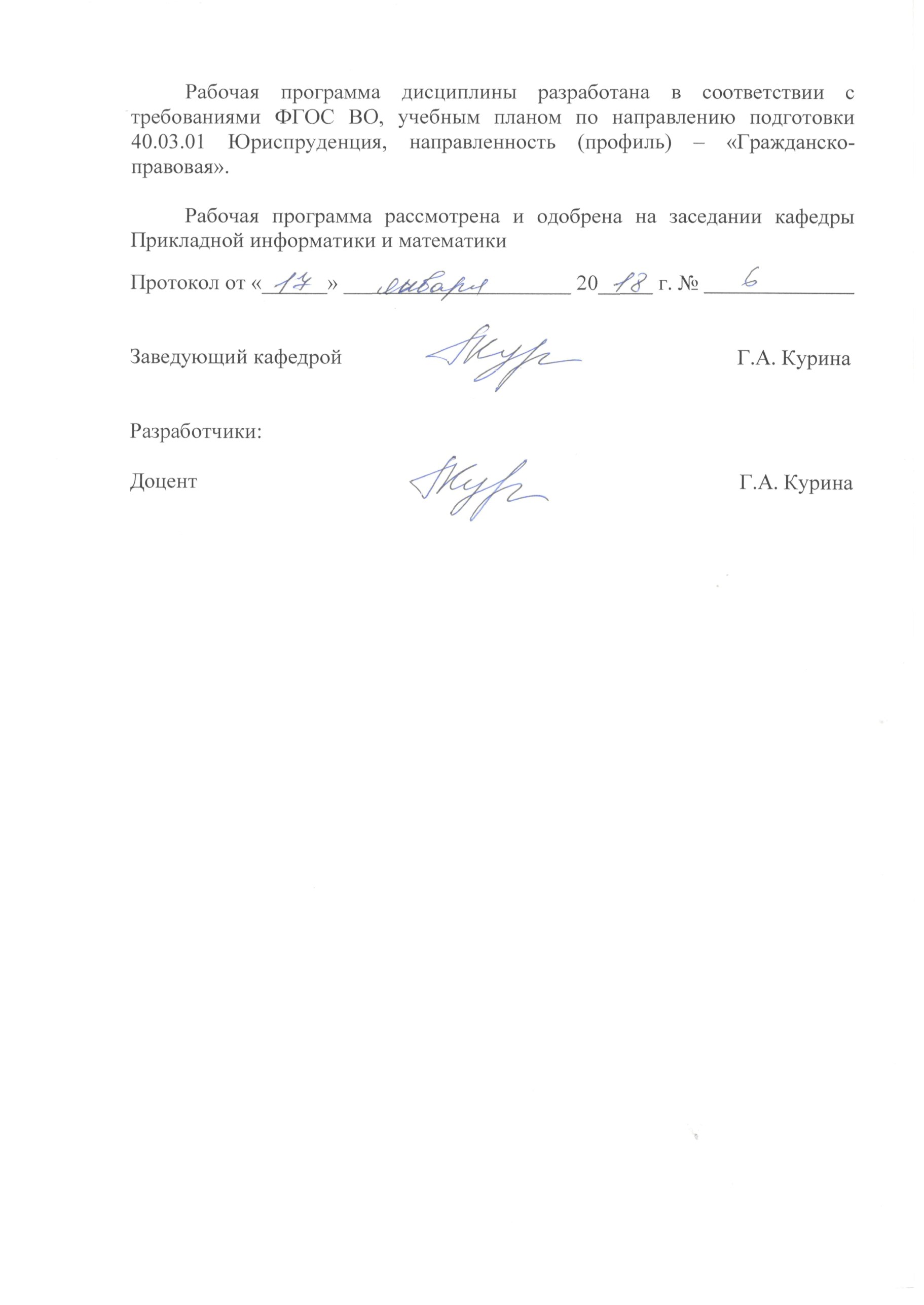 2.03.09.2018Федеральный государственный образовательный стандарт высшего образования по направлению подготовки 40.03.01 Юриспруденция (уровень бакалавриата): Приказ Минобрнауки России от 01.12.2016 № 1511 Пункт 7.3.2, 7.3.4Обновление профессиональных баз данных и информационных справочных систем, комплекта лицензионного программного обеспечения